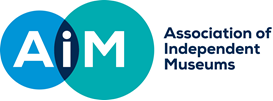 AIM CONFERENCE ATTENDANCE SUPPORT GRANT 2020APPLICATION FORM & GUIDANCE NOTES  The AIM Conference Attendance Support Grant 2020 is available to support small member museums (less than 20,000 visitors’ p.a.) attending the AIM Annual National for the first time.WHAT WE CAN SUPPORTWe can grant aid delegate fees, accommodation (only where daily  travel is not feasible) and travel costs towards the AIM National Conference The maximum grant is £300, and preference will be given to staff members and volunteers of museums that have not previously attended the AIM Conference. We cannot support retrospective applications; we can only support multiple applications from one museum up to a total value of £300 per museum during the grant year.HOW TO APPLYPlease complete the application attached and email it to the AIM Programmes & Finance officer, Justeen Stone at: justeen@aim-museums.co.uk. Applications must be authorised by the Museum Manager or ChairThe closing date for applications for Conference Support Grants for the AIM National Conference 2020 at Port Sunlight is 30/04/20- grants will be awarded at the early bird rates.  Applications will be awarded based on 1) first time attendance 2) impact of attendance at conference on the member museum Payment of grants, if awarded, will be made on receipt of a statement of expenses incurred, proof of expenditure, an image and a brief report of its value for possible inclusion in AIM Bulletin (max. 200 words). Payments cannot be made to individuals but must be made to the application organisation Please note that a number of other museum organisations, such as the Welsh Federation  http://www.welshmuseumsfederation.org/en/grants-landing/training-and-conference-grants.html  and Museum Development also provide grants towards AIM conference attendance Name of Museum	AddressAIM Membership NumberEmailPhoneAddress if different from above	Grant Payee Name (this can only be paid to the museum/organisation)Bank Sort Code and Account Number(BACS payment required)Please identify at least one outcome from attending the AIM Conference that will make a difference in your museumName of person/s AttendingPosition within MuseumTotal expected cost including early bird conference fee, travel and accommodation. Please provide a brief breakdown of the expected costs.Sum requested from AIM £Have you booked your place at Conference? Start date (MM/YY):End date (MM/YY):I confirm that to the best of my knowledge all the information in this application is true. I declare that I am authorised to make this application and I accept the terms and conditions listed in the guidelines. I confirm that to the best of my knowledge all the information in this application is true. I declare that I am authorised to make this application and I accept the terms and conditions listed in the guidelines. Signed (Museum Manager/Chairman)Full NameDate